Moat Primary PTFA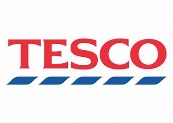 We have secured a slot on the Tesco Book Stall in Enniskillen from 9th - 22nd MayIf you or your family and friends have any books that you are willing to donate for our book stand sale in Tesco, please drop them directly to Tesco, (the book stand is located at the front of the store between the checkouts and the window) or bring them into school and a PTFA member will be delighted to drop them to Tesco. 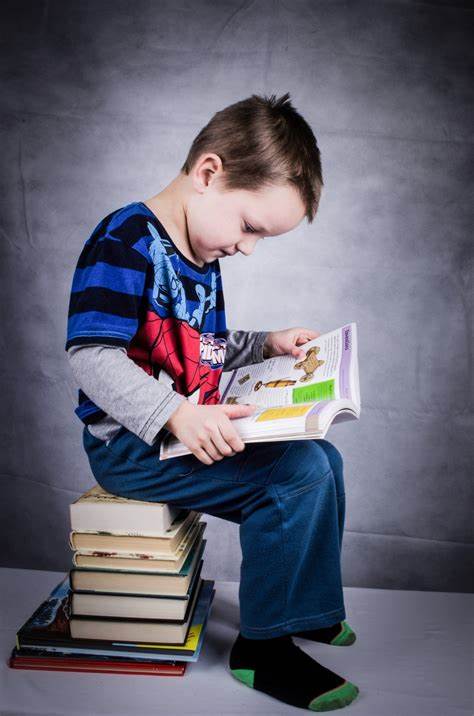 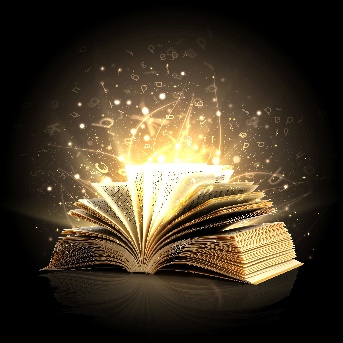 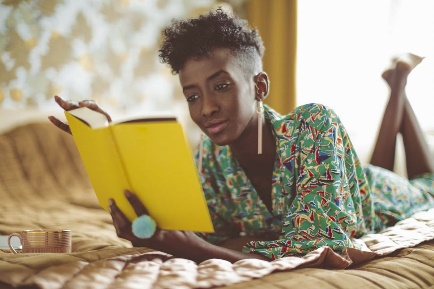 All books will be available to browse in Tesco so don’t forget to pick up a pre loved title, any donation made in store will be greatly appreciated and will directly benefit our young people.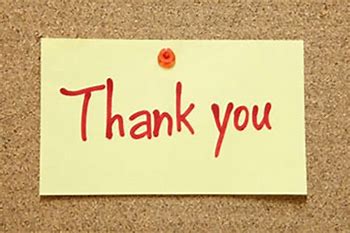 